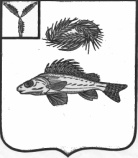 АДМИНИСТРАЦИЯМАРЬЕВСКОГО МУНИЦИПАЛЬНОГО ОБРАЗОВАНИЯЕРШОВСКОГО МУНИЦИПАЛЬНОГО РАЙОНАСАРАТОВСКОЙ ОБЛАСТИПОСТАНОВЛЕНИЕот  28.07.2022 г.                                      № 33О внесении изменений в постановление № 35 от 28.08.2020 года                                                                                      «Об утверждении муниципальной программы                                                                        «Комплексное развитие сельских территорий на 2020-2025 годы» На основании Федерального закона от 06 октября 2003 года № 131-ФЗ «Об общих принципах организации местного самоуправления в Российской Федерации», Устава Марьевского муниципального образования, администрация Марьевского муниципального образования ПОСТАНОВЛЯЕТ:1. Внести изменения в постановление № 35 от 28.08.2020 года «Об утверждении муниципальной программы  «Комплексное развитие сельских территорий на 2020-2025 годы» следующие изменения:1.1 приложение к постановлению изложить в новой редакции: ПриложениеПаспорт муниципальной программы«Комплексное развитее сельских территорий на 2020-2025 годы»1. Характеристика сферы реализации муниципальной программыБлагоустройство населённых мест – это совокупность работ и мероприятий, осуществляемых для создания здоровых, удобных условий жизни населения на территории муниципального образования, сельских населённых мест и мест массового отдыха.Комплекс мероприятий, обеспечивающий внешнее благоустройство территории, включает в себя содержание и ремонт системы озеленения территории, транспортных и пешеходных коммуникаций, малых архитектурных форм, планировочных и объемных элементов благоустройства, игрового и спортивного оборудования, садово-парковой мебели.Велико значение зеленых насаждений в пределах жилых территорий. Прежде всего, зеленые насаждения входят составной частью в природный комплекс села и являются наилучшей средой для формирования  рекреационных элементов жилой застройки: площадок для отдыха взрослых и детей, спортивных площадок. Кроме того, они являются прекрасным средством обогащения ландшафта территорий жилой застройки. Поэтому сохранность зеленых насаждений, правильный и своевременный уход является неотъемлемым требованием по их содержанию.Каждая жилая группа должна включать следующие планировочные элементы благоустройства со специальным оборудованием:- площадки для отдыха (кратковременный отдых, тихий отдых, настольные игры);- детские игровые площадки (для детей разных возрастов);Одна из задач внешнего благоустройства – повышение разнообразия и художественной выразительности застройки и открытых озелененных пространств. По своему назначению их можно разделить на 2 основные группы:- малые формы утилитарного назначения массового использования – скамьи, ограждения, указатели, номерные знаки домов, лестницы, подпорные стенки и т. п.;- малые формы игрового и физкультурного назначения, игровые элементы детских площадок - качели, карусели, бумы, песочницы, стенки для лазания, катальные горки и т.п.Многие элементы благоустройства носят массовый характер и могут быть типовыми, например указатели, скамьи, урны, ограды, оборудование, подпорные стенки.. Садово-парковая мебель, малые архитектурные формы и оборудование должны иметь хороший внешний вид: окрашены, содержаться в чистоте и находиться в исправном состоянии. При эксплуатации детских площадок необходимо уделять особое внимание качеству. Конструктивные элементы оборудования детских, спортивных, хозяйственных и площадок для отдыха должны отвечать требованиям прочности, надежности и безопасности при эксплуатации.Благоустройство и озеленение населенных мест приобретает особое значение в наше время, из-за загрязнения воздушной среды всеми видами транспорта и промышленных предприятий. При выполнении комплекса мероприятий они способны значительно улучшить экологическое состояние и внешний облик поселков, создать более комфортные микроклиматические, санитарно-гигиенические и эстетические условия на улицах, в жилых квартирах, общественных местах (парках, бульварах, скверах, на площадях и т.д.). Уровень благоустройства и озеленения территорий один из показателей качества среды обитания. От уровня развития сферы благоустройства и озеленения села зависит качество жизни сельчан.Качество воды  потребляемое населением в населенных пунктах напрямую влияет на здоровье человека и продолжительности жизни.2. Цели и задачи муниципальной программы.Целью программы является 1.Сохранение доли сельского населения 2. Повышение доли общей площади благоустроенных сельских территорий.3. Увеличение продолжительности жизни населения в селах.4. Улучшение санитарно- эпидемиологической обстановки в селах.Задачей программы является разработка и реализация проектов по созданию комфортной благоустроенной сельской территории с соблюдением федеральных требований (стандартов) благоустройства.3. Целевые показатели муниципальной программы.а) Создание и обустройство зон отдыха, спортивных детских игровых площадок, б) Организация освещения территории, включая архитектурную подсветку зданий, строений, сооружений, в том числе с использованием энергосберегающих технологий; в) Организация пешеходных коммуникаций, в том числе тротуаров, аллей, дорожек, тропинок; г) Обустройство территории в целях обеспечения беспрепятственного передвижения инвалидов и других маломобильных групп населения; д) Организация ливневых стоков; е) Обустройство общественных колодцев и водоразборных колонок; ж) Обустройство площадок накопления твердых коммунальных отходов;                                          з) Сохранение и восстановление природных ландшафтов и историко-культурных памятников. Сведения о целевых показателях  приведены в приложении № 1 к Программе. и) Мероприятия  по обустройству инженерной инфраструктуры4. Прогноз конечных результатов муниципальной программы, сроки и этапы реализации муниципальной программы.Ожидаемым результатом программы является создание механизма поддержки мероприятий по благоустройству, инициированных гражданами, с использованием инструментов общественного контроля.Программа реализуется  – 2020-2025 гг. 5. Обобщенная характеристика основных мероприятий муниципальной программы.Муниципальная программа реализуется в рамках подпрограммы, которые обеспечивают достижение целей и решение задач Муниципальной программы.Подпрограмма 1. «Благоустройство сельских территорий».Мероприятия данной подпрограммы направлены на:- создание условий, обеспечивающих комфортные условия для отдыха населения муниципального образования. Основной перечень работ по благоустройству наиболее посещаемой территории общего пользования населенного пункта- благоустройство парков/скверов;- устройство или реконструкция детской площадки;- благоустройство территории вокруг памятников;- реконструкция пешеходных зон (тротуаров) с обустройством зонотдыха (лавочек и пр.);-благоустройство центральной площади. По результатам общественного обсуждения определены места массового отдыха, расположенные по адресу:  с. Марьевка - площадка по ул. Молодежной в районе школы, с. Новоряженка - в районе жилого дома № 37 по ул. Колхозной, п. Красный боец – по ул. Центральной в районе СДК.Подпрограмма 2. «Строительство объектов инженерной инфраструктуры»Мероприятия данной подпрограммы направлены на:- Водоснабжение качественной питьевой водой населения с. Марьевка - Улучшение санитарно- эпидемиологической обстановки на территории с. Марьевка- Увеличение продолжительности жизни населения- Уменьшение заболеваемости- Улучшение качества жизниПо результатам общественного обсуждения определено начать работы по разработке проектно-сметной документации и строительство водопровода с п. Полуденный до с. Марьевка.Подпрограмм 3. «Сохранение и восстановление природных ландшафтов и историко-культурных памятников»Мероприятия данной подпрограммы направлены на: Капитальный ремонт обелиска погибших при защите Отечества в годы Великой Отечественной Войны в п. Красный боец в том числе: -  Капитальный ремонт ограждения обелиска-  Замена  асфальто- бетонного покрытия вокруг обелиска и подхода к нему.  По результатам общественного обсуждения определено выполнить капитальный ремонт обелиска и его благоустройства  в п. Красный боец.                          6. Финансовое обеспечение реализации муниципальной программыОбщий объем финансового обеспечения муниципальной программы на  2020-2025 годы составит всего: 87 666, 7 тыс. руб., из них:83697,67 тыс. руб.- из федерального бюджета3077,91 тыс. руб. – из областного бюджета891,12 тыс. руб.- из бюджета Марьевского МОв том числе:из федерального бюджета:2020 год– 0 тыс. рублей 2021 год– 0 тыс. рублей 2022 год– 0 тыс. рублей 2023 год-  83697,67 тыс. рублей2024 год- 0 тыс. рублей2025 год-  0 тыс. рублейиз областного бюджета:2020 год – 0 тыс. рублей 2021 год – 662,8  тыс. рублей2022 год -  0 тыс. рублей 2023 год – 1715,11 тыс. рублей 2024 год – 700,0 тыс. рублей 2025 год – 0 тыс. рублей  из местного бюджета:2020 год – 0 тыс. рублей2021 год - 284,1 тыс. рублей 2022 год – 0 тыс. рублей 2023 год – 343,02 тыс. рублей 2024 год – 300,0 тыс. рублей 2025 год – 0 тыс. рублейСведения об объемах и источниках финансового обеспечения Программы отражены в приложении № 3 к муниципальной программе.7. Анализ рисков реализации муниципальной программы и меры управления рискамиПри реализации настоящей Программы и для достижения поставленных целей необходимо учитывать возможные финансовые, экономические риски.Минимизация рисков достигается в ходе регулярного мониторинга, оценки эффективности реализации мероприятий Программы, своевременной корректировки перечня основных мероприятий и показателей Программы, а также на основе обеспечения эффективной координации деятельности соисполнителей и иных организаций, участвующих в реализации программных мероприятий.8. Характеристика подпрограмм муниципальной программыПодпрограмма 1Паспорт подпрограммы«Благоустройство сельских территорий»Подпрограмма 2.Паспорт подпрограммы«Строительство объектов инженерной инфраструктуры»Подпрограмм 3.Паспорт подпрограммы«Сохранение и восстановление природных ландшафтов и историко-культурных памятников»9. Характеристика сферы реализации подпрограмм,                                                                                             описание основных проблем и прогноз ее развития, а также                                                            обоснование включения в муниципальную программуВнешнее благоустройство – одна из основных проблем, которую приходится решать эксплуатирующей организации на территориях жилой застройки. Комплекс мероприятий, обеспечивающий внешнее благоустройство территории, включает в себя: содержание и ремонт системы озеленения территории, игрового и спортивного оборудования, садово-парковой мебели.Одна из задач внешнего благоустройства – повышение разнообразия 
и художественной выразительности застройки и открытых озелененных пространств. По своему назначению их можно разделить на 2 основные группы:- малые формы утилитарного назначения массового использования – скамьи, ограждения, указатели, номерные знаки домов, лестницы, подпорные стенки и т. п.;- малые формы игрового и физкультурного назначения, игровые элементы детских площадок - качели, карусели, бумы, песочницы, стенки для лазания, катальные горки и т.п.;Благоустройство и озеленение населенных мест приобретает особое значение 
в условиях повышенных антропогенных нагрузок, из-за загрязнения воздушной среды различными выбросами транспорта и промышленных предприятий. При выполнении комплекса мероприятий они способны значительно улучшить экологическое состояние и внешний облик поселков, создать более комфортные микроклиматические, санитарно-гигиенические и эстетические условия на улицах, общественных местах (парках, бульварах, скверах, на площадях и т.д.). Улучшение качества водоснабжения населения питьевой водой, бесперебойная подача воды, улучшение качества жизни населения.10. Приоритеты муниципальной политики в сфере реализации подпрограмм, цели, задачи, целевые показатели, описание основных ожидаемых конечных результатов подпрограммы, сроков реализации подпрограммы, а также этапов реализации подпрограмм в случае их определения ответственным исполнителемЦели подпрограмм:Создание условий, обеспечивающих комфортные условия для отдыха населения муниципального образования.Обеспечение качественной питьевой водой населения с. Марьевка и бесперебойной ее подачи.Обустройство и сохранение историко-культурных памятниковЗадачи подпрограммы:- разработка и реализация проекта по благоустройству территории общего пользования, расположенной по адресу: с. Марьевка - по ул. Молодежной в районе школы, с. Новоряженка - по ул. Колхозной в районе дома № 37, п. Красный боец - по ул. Центральной в районе СДК.- разработка и реализация проекта и строительство питьевого водопровода в с. МарьевкаУвековечение памяти воинов погибших в ВОВ, патриотическое воспитание молодого поколения.Показатель: Создание и обустройство зон отдыха, спортивных и детских игровых площадок,Основной ожидаемый конечный результат реализации подпрограмм:Улучшение внешнего облика сельских территорий, повышение уровня благоустройства, создание комфортных условий для отдыха жителей села. Улучшение качества жизни населения.Срок реализации подпрограммы: 2020-2025 гг. Сведения о целевых показателях подпрограмм 1 приведены в приложении № 1 к Программе.11. Характеристика основных мероприятий подпрограммОсновными мероприятиями подпрограммы 1 являются:Основное мероприятие Реализация проекта по благоустройству территории общего пользования, расположенной по адресу:  с. Марьевка - по ул. Молодежная в районе школы, с. Новоряженка – по ул. Колхозной в районе дома № 37, п. Красный боец  – по ул. Центральной в районе СДК.Основными мероприятиями подпрограммы 2 являются: - разработка и реализация проекта и строительство питьевого водопровода в с. МарьевкаОсновными мероприятиями подпрограммы 3 являются: Обустройство и сохранение историко-культурных памятниковСведения об основных мероприятиях подпрограммы 1,2,3 приведены в приложении № 2 к Программе. 12. Обоснование объема финансового обеспечения, необходимого для реализации подпрограммОбъем финансирования подпрограммы обоснован сметной документацией, договорными обязательствами, муниципальным заданием.Общий объем финансового обеспечения Подпрограммы 1 «Благоустройство сельских территорий» на 2020-2025 г. составит  всего: 1946,8 тыс. руб., из них:1362,8 тыс. руб. - из областного бюджета584,0  тыс. руб.- из бюджета МОв том числе:из областного бюджета:2020 год – 0  тыс. рублей 2021 год – 662, 8 тыс. рублей2022 год – 0 тыс. рублей 2023 год –0 тыс. рублей 2024 год -700,0 тыс. рублей                                    2025 год -0 тыс. рублей из местного бюджета:2020 год – 0 тыс. рублей 2021 год – 284,0 тыс. рублей 2022 год – 0 тыс. рублей 2023 год -0 тыс. рублей 2024 год -300,0 тыс. рублей 2025 год -0 тыс. рублей Общий объем финансового обеспечения подпрограммы 2 «Строительство объектов инженерной инфраструктуры»  2020-2025 г. составит (прогнозно) на  всего: 85555,8 тыс. руб., из них:83502,47 тыс. руб.- из федерального бюджета1711,11  тыс. руб. – из областного бюджета342,22  тыс. руб.- из бюджета Марьевского МОв том числе:из федерального бюджета:2020 год– 0 тыс. рублей 2021 год– 0 тыс. рублей 2022 год– 0 тыс. рублей 2023 год- 83502,47 тыс. рублей2024 год- 0 тыс. рублей2025 год- 0 тыс. рублейиз областного бюджета:2020 год – 0 тыс. рублей 2021 год – 0 тыс. рублей2022 год - 0 тыс. рублей 2023 год – 1711,11  тыс. рублей 2024 год – 0 тыс. рублей 2025 год – 0 тыс. рублей  из местного бюджета:2020 год – 0 тыс. рублей2021 год – 0 тыс. рублей 2022 год – 0 тыс. рублей 2023 год – 342,22  тыс. рублей 2024 год – 0 тыс. рублей 2025 год – 0 тыс. рублейОбщий объем финансового обеспечения подпрограммы 3  «Сохранение и восстановление природных ландшафтов и историко-культурных памятников» 2020-2025 г. составит (прогнозно) на  всего: 200,0 тыс. руб., из них:195,2 тыс. руб.- из федерального бюджета4,0  тыс. руб. – из областного бюджета0,8  тыс. руб.- из бюджета Марьевского МОв том числе:из федерального бюджета:2020 год– 0 тыс. рублей 2021 год– 0 тыс. рублей 2022 год– 0 тыс. рублей 2023 год- 195,2 тыс. рублей2024 год- 0 тыс. рублей2025 год- 0 тыс. рублейиз областного бюджета:2020 год – 0 тыс. рублей 2021 год – 0 тыс. рублей2022 год - 0 тыс. рублей 2023 год – 4,0  тыс. рублей 2024 год – 0 тыс. рублей 2025 год – 0 тыс. рублей  из местного бюджета:2020 год – 0 тыс. рублей2021 год – 0 тыс. рублей 2022 год – 0 тыс. рублей 2023 год – 0,8  тыс. рублей 2024 год – 0 тыс. рублей 2025 год – 0 тыс. рублейСведения об объемах и источниках финансового обеспечения подпрограммы 1 приведены в приложении № 3  к Программе.13. Анализ рисков реализации подпрограмм и описание мер управления рисками реализации подпрограммРеализация подпрограммы связана с наличием определенных рисков. Противоречивость законодательства, неразвитость банковской системы, экономическая нестабильности приводят к возникновению различных по своей природе рисков:- финансовые (риск неисполнения обязательств контрагентами - поставщиками, риск неплатежеспособности лизингополучателя и т.д.). Финансовые риски связаны с возникновением бюджетного дефицита и недостаточным вследствие этого уровнем финансирования, что может повлечь срыв программных мероприятий и не позволить достичь ожидаемого результата,- риск срыва сроков поставки товаров и предоставления услуг,- риск невыполнения условий договора поставщиками услуг и товаров,- риск, вызванный транспортировкой оборудования к месту работы,- имущественные (техногенные катастрофы, стихийные бедствия, противоправные действия третьих лиц – хищение и т.п.),- другие риски.Эффективное уменьшение рисков возможно только при условии использования всех доступных в каждом конкретном случае методов снижения риска.Важнейшими условиями успешной реализации подпрограмм являются минимизация рисков.Минимизация финансовых рисков возможна на основе:- регулярного мониторинга и оценки эффективности реализации мероприятий подпрограмм;- своевременной корректировки перечня основных мероприятий и показателей  подпрограмм.- страхование возможных рисков подпрограмм- поручительство, или обязательство, по возмещению определенного процента от сделки 
в случае невыполнения обязательств по договору в ходе реализации подпрограмм.1.2. Приложение № 1, № 2, № 3 к муниципальной программе «Комплексное развитие сельских территорий на 2020-2025годы» изложить в новой редакции:Приложение № 1                                                                         к муниципальной программе                 «Комплексное развитие сельских территорий на 2020-2025годы»Сведенияо целевых показателях муниципальной программы«Комплексное развитие сельских территорий на 2020-2025годы»Приложение № 2                                                                                                                                    к  муниципальной программе «Комплексное развитие сельских территорий на 2020-2025годы»  Переченьведомственных целевых программ и основных мероприятиймуниципальной программы«Комплексное развитие сельских территорий на 2020-2025годы» Приложение №3                                                                                                                                              к муниципальной программе «Комплексное развитие                                      сельских территорий на 2020-2025 годы» Сведенияоб объемах и источниках финансового обеспечения муниципальной программы«Комплексное развитие сельских территорий на 2020-2025 годы» 2. Настоящее постановление подлежит обнародованию и размещению на официальном сайте администрации Ершовского МР  в сети «Интернет».Глава Марьевского муниципального образования			      	                     	С.И.ЯковлевНаименование муниципальной программыМуниципальная программа «Комплексное развитие сельских территорий на 2020-2025годы» (далее - Программа)Ответственный исполнитель муниципальной программыАдминистрация Марьевского МОПодпрограммы муниципальной программыПодпрограмма 1. «Благоустройство сельских территорий»Подпрограмма 2. «Строительство объектов инженерной инфраструктуры»Подпрограмм 3. «Сохранение и восстановление природных ландшафтов и историко-культурных памятников»Цели муниципальной программы1.Сохранение  и увеличение доли сельского населения 2.Создание благоприятной среды проживания3. Повышение доли общей площади благоустроенных сельских территорийЗадачи муниципальной программыРазработка и реализация проектов по созданию комфортной благоустроенной сельской территории с соблюдением федеральных требований (стандартов) благоустройства.Целевые показатели муниципальной программыа) Создание и обустройство зон отдыха, спортивных детских игровых площадок, б) Организация освещения территории, включая архитектурную подсветку зданий, строений, сооружений, в том числе с использованием энергосберегающих технологий; в) Организация пешеходных коммуникаций, в том числе тротуаров, аллей, дорожек, тропинок; г) Обустройство территории в целях обеспечения беспрепятственного передвижения инвалидов и других маломобильных групп населения; д) Организация ливневых стоков; е) Обустройство общественных колодцев и водоразборных колонок; ж) Обустройство площадок накопления твердых коммунальных отходов; з) Сохранение и восстановление природных ландшафтов и историко-культурных памятников.и) Мероприятия  по обустройству инженерной инфраструктурыСроки реализации муниципальной программы 2020-2025 годыОбъемы финансового обеспечения муниципальной программыОбщий объем финансового обеспечения муниципальной программы на 2020-2025 г. составит  всего: 87666, 7 тыс. руб., из них:83697,67 тыс. руб.- из федерального бюджета3077,91 тыс. руб. – из областного бюджета891,12 тыс. руб.- из бюджета Марьевского МОв том числе:из федерального бюджета:2020 год– 0 тыс. рублей 2021 год– 0 тыс. рублей 2022 год– 0 тыс. рублей 2023 год-  83697,67 тыс. рублей2024 год- 0 тыс. рублей2025 год-  0 тыс. рублейиз областного бюджета:2020 год – 0 тыс. рублей 2021 год – 662,8  тыс. рублей2022 год -  0 тыс. рублей 2023 год – 1715,11 тыс. рублей 2024 год – 700,0 тыс. рублей 2025 год – 0 тыс. рублей  из местного бюджета:2020 год – 0 тыс. рублей2021 год - 284,1 тыс. рублей 2022 год – 0 тыс. рублей 2023 год – 343,02 тыс. рублей 2024 год – 300,0 тыс. рублей 2025 год – 0 тыс. рублейОжидаемые результаты реализации муниципальной программыСоздание механизма поддержки мероприятий по благоустройству, инициированных гражданами, с использованием инструментов общественного контроля.Наименование подпрограммы«Благоустройство сельских территорий» (далее подпрограмма 1)Ответственный исполнитель подпрограммыАдминистрация Марьевского МОЦели подпрограммыСоздание условий, обеспечивающих комфортные условия для отдыха населения муниципального образования Задачи подпрограммы- разработка и реализация проекта по благоустройству территории общего пользования, расположенной 
по адресу: с. Марьевка - в районе школы по ул. Молодежной, с. Новоряженка — в районе дома № 37 по ул. Колхозной, п. Красный боец - в районе СДК по ул. Центральной.- Разработка по реализации проекта спортивных площадок по адресу: с. Марьевка, с. Новоряженка, п. Красный боецЦелевые показатели подпрограммыСоздание и обустройство зон отдыха, спортивных и детских игровых площадок.Сроки реализации подпрограммы 2020-2025 гг.Объем и источники финансового обеспечения подпрограммы 
(по годам)Общий объем финансового обеспечения муниципальной программы на 2020-2025 г. составит всего: 1946,8 тыс. руб., из них:1362,8 тыс. руб. - из областного бюджета584,0  тыс. руб.- из бюджета МОв том числе:из областного бюджета:2020 год – 0  тыс. рублей 2021 год – 662, 8 тыс. рублей2022 год – 0 тыс. рублей 2023 год –0 тыс. рублей 2024 год -700,0 тыс. рублей                                         2025 год -0 тыс. рублей из местного бюджета:2020 год – 0 тыс. рублей 2021 год – 284,0 тыс. рублей 2022 год – 0 тыс. рублей 2023 год -0 тыс. рублей 2024 год -300,0 тыс. рублей 2025 год -0 тыс. рублей Ожидаемые результаты реализации подпрограммыУлучшение внешнего облика села, повышение уровня благоустройства, создание комфортных условий для отдыха жителей муниципального образования.Наименование подпрограммы«Строительство объектов инженерной инфраструктуры» (далее подпрограмма 2)Ответственный исполнитель подпрограммыАдминистрация Марьевского МОЦели подпрограммыСоздание условий, обеспечивающих комфортные условия для качества жизни и здоровья жителей с. Марьевка Задачи подпрограммы- разработка и реализация проекта и строительство питьевого водопровода в с. МарьевкаЦелевые показатели подпрограммыОбеспечение население водой согласно санитарных норм и СанПиН 2.1.4.1074-01 «Вода питьевая»Сроки реализации подпрограммы 2020-2025 гг.Объем и источники финансового обеспечения подпрограммы 
(по годам)Общий объем финансового обеспечения муниципальной программы на 2020-2025 г. составит  всего: 85555,8 тыс. руб., из них:83502,47 тыс. руб.- из федерального бюджета1711,11  тыс. руб. – из областного бюджета342,22  тыс. руб.- из бюджета Марьевского МОв том числе:из федерального бюджета:2020 год– 0 тыс. рублей 2021 год– 0 тыс. рублей 2022 год– 0 тыс. рублей 2023 год- 83502,47 тыс. рублей2024 год- 0 тыс. рублей2025 год- 0 тыс. рублейиз областного бюджета:2020 год – 0 тыс. рублей 2021 год – 0 тыс. рублей2022 год - 0 тыс. рублей 2023 год – 1711,11  тыс. рублей 2024 год – 0 тыс. рублей 2025 год – 0 тыс. рублей  из местного бюджета:2020 год – 0 тыс. рублей2021 год – 0 тыс. рублей 2022 год – 0 тыс. рублей 2023 год – 342,22  тыс. рублей 2024 год – 0 тыс. рублей 2025 год – 0 тыс. рублейОжидаемые результаты реализации подпрограммыПовышение уровня благоустройства, создание комфортных условий для жителей с. Марьевка, улучшение качества жизни.Наименование подпрограммы«Сохранение и восстановление природных ландшафтов и историко-культурных памятников» (далее подпрограмма 3)Ответственный исполнитель подпрограммыАдминистрация Марьевского МОЦели подпрограммыУвековечение памяти погибших ВОВЗадачи подпрограммыПатриотическое воспитание молодого поколения и увековечение памяти погибших ВОВЦелевые показатели подпрограммыОбустройство и сохранение историко-культурных памятниковСроки реализации подпрограммы 2020-2025 гг.Объем и источники финансового обеспечения подпрограммы 
(по годам)Общий объем финансового обеспечения муниципальной программы на 2020-2025 г. составит  всего: 200,0 тыс. руб., из них:195,2 тыс. руб.- из федерального бюджета4,0  тыс. руб. – из областного бюджета0,8  тыс. руб.- из бюджета Марьевского МОв том числе:из федерального бюджета:2020 год– 0 тыс. рублей 2021 год– 0 тыс. рублей 2022 год– 0 тыс. рублей 2023 год- 195,2 тыс. рублей2024 год- 0 тыс. рублей2025 год- 0 тыс. рублейиз областного бюджета:2020 год – 0 тыс. рублей 2021 год – 0 тыс. рублей2022 год - 0 тыс. рублей 2023 год – 4,0  тыс. рублей 2024 год – 0 тыс. рублей 2025 год – 0 тыс. рублей  из местного бюджета:2020 год – 0 тыс. рублей2021 год – 0 тыс. рублей 2022 год – 0 тыс. рублей 2023 год – 0,8  тыс. рублей 2024 год – 0 тыс. рублей 2025 год – 0 тыс. рублейОжидаемые результаты реализации подпрограммыУлучшение внешнего облика села, повышение уровня благоустройства п. Красный боец№ п/пНаименование программы, наименование показателяЕдиница измеренияЗначение показателейЗначение показателейЗначение показателейЗначение показателейЗначение показателейЗначение показателей№ п/пНаименование программы, наименование показателяЕдиница измерения202020212022202320242025Подпрограмма 1 «Благоустройство сельских территорий»Подпрограмма 1 «Благоустройство сельских территорий»Подпрограмма 1 «Благоустройство сельских территорий»Подпрограмма 1 «Благоустройство сельских территорий»Подпрограмма 1 «Благоустройство сельских территорий»Подпрограмма 1 «Благоустройство сельских территорий»Подпрограмма 1 «Благоустройство сельских территорий»Подпрограмма 1 «Благоустройство сельских территорий»Подпрограмма 1 «Благоустройство сельских территорий»1.Основные мероприятия- создание и обустройство зон отдыха, детских игровых и спортивных площадокшт.-3--3-Подпрограмма 2. Паспорт подпрограммы «Строительство объектов инженерной инфраструктуры»Подпрограмма 2. Паспорт подпрограммы «Строительство объектов инженерной инфраструктуры»Подпрограмма 2. Паспорт подпрограммы «Строительство объектов инженерной инфраструктуры»Подпрограмма 2. Паспорт подпрограммы «Строительство объектов инженерной инфраструктуры»Подпрограмма 2. Паспорт подпрограммы «Строительство объектов инженерной инфраструктуры»Подпрограмма 2. Паспорт подпрограммы «Строительство объектов инженерной инфраструктуры»Подпрограмма 2. Паспорт подпрограммы «Строительство объектов инженерной инфраструктуры»Подпрограмма 2. Паспорт подпрограммы «Строительство объектов инженерной инфраструктуры»Подпрограмма 2. Паспорт подпрограммы «Строительство объектов инженерной инфраструктуры»1.Основные мероприятия- разработка и реализация проекта и строительство питьевого водопровода в с. Марьевкаед.---1--Подпрограмм 3. Паспорт подпрограммы «Сохранение и восстановление природных ландшафтов и историко-культурных памятников»Подпрограмм 3. Паспорт подпрограммы «Сохранение и восстановление природных ландшафтов и историко-культурных памятников»Подпрограмм 3. Паспорт подпрограммы «Сохранение и восстановление природных ландшафтов и историко-культурных памятников»Подпрограмм 3. Паспорт подпрограммы «Сохранение и восстановление природных ландшафтов и историко-культурных памятников»Подпрограмм 3. Паспорт подпрограммы «Сохранение и восстановление природных ландшафтов и историко-культурных памятников»Подпрограмм 3. Паспорт подпрограммы «Сохранение и восстановление природных ландшафтов и историко-культурных памятников»Подпрограмм 3. Паспорт подпрограммы «Сохранение и восстановление природных ландшафтов и историко-культурных памятников»Подпрограмм 3. Паспорт подпрограммы «Сохранение и восстановление природных ландшафтов и историко-культурных памятников»Подпрограмм 3. Паспорт подпрограммы «Сохранение и восстановление природных ландшафтов и историко-культурных памятников»1.Основные мероприятия-Увековечение памяти погибших ВОВед.---1--№п/пНомер и наименование основного мероприятия, наименование ведомственной целевой программыОтветственный исполнитель, соисполнитель, участник муниципальной программы (соисполнитель подпрограммы)СрокСрокОжидаемый непосредственный результат, показатель (краткое описание)№п/пНомер и наименование основного мероприятия, наименование ведомственной целевой программыОтветственный исполнитель, соисполнитель, участник муниципальной программы (соисполнитель подпрограммы)Начала реализацииОкончания реализацииОжидаемый непосредственный результат, показатель (краткое описание)Подпрограмма «Благоустройство сельских территорий»Подпрограмма «Благоустройство сельских территорий»Подпрограмма «Благоустройство сельских территорий»Подпрограмма «Благоустройство сельских территорий»Подпрограмма «Благоустройство сельских территорий»Подпрограмма «Благоустройство сельских территорий»1Основное мероприятие  Реализация проекта по благоустройству территории общего пользования, расположенные по адресу:  с. Марьевка-по ул.Молодежная в районе школы,с.Новоряженка – по ул.Колхозной в районе дома №37,п.Красный боец – по ул.Центральной в районе СДКАдминистрация Марьевского МО2020 г.2025г.а) создание и обустройство зон отдыха, спортивных детских игровых площадок, б) организация освещения территории, включая архитектурную подсветку зданий, строений, сооружений, в том числе с использованием энергосберегающих технологий; в) организация пешеходных коммуникаций, в том числе тротуаров, аллей, дорожек, тропинок; г) обустройство территории в целях обеспечения беспрепятственного передвижения инвалидов и других маломобильных групп населения; д) организация ливневых стоков; е) обустройство общественных колодцев и водоразборных колонок; ж) обустройство площадок накопления твердых коммунальных отходов; з) сохранение и восстановление природных ландшафтов и историко-культурных памятников.Подпрограмма 2 «Строительство объектов инженерной инфраструктуры»Подпрограмма 2 «Строительство объектов инженерной инфраструктуры»Подпрограмма 2 «Строительство объектов инженерной инфраструктуры»Подпрограмма 2 «Строительство объектов инженерной инфраструктуры»Подпрограмма 2 «Строительство объектов инженерной инфраструктуры»Подпрограмма 2 «Строительство объектов инженерной инфраструктуры»1- разработка и реализация проекта и строительство питьевого водопровода в с. МарьевкаАдминистрация Марьевского МО2020 г.2025 г.- Водоснабжение качественной питьевой водой населения с. Марьевка - Улучшение санитарно- эпидемиологической обстановки на территории с. Марьевка- Увеличение продолжительности жизни населения- Уменьшение заболеваемости- Улучшение качества жизниПодпрограмма 3  «Сохранение и восстановление природных ландшафтов и историко-культурных памятников»Подпрограмма 3  «Сохранение и восстановление природных ландшафтов и историко-культурных памятников»Подпрограмма 3  «Сохранение и восстановление природных ландшафтов и историко-культурных памятников»Подпрограмма 3  «Сохранение и восстановление природных ландшафтов и историко-культурных памятников»Подпрограмма 3  «Сохранение и восстановление природных ландшафтов и историко-культурных памятников»Подпрограмма 3  «Сохранение и восстановление природных ландшафтов и историко-культурных памятников»1Капитальный ремонт обелиска погибших при защите Отечества в годы Великой Отечественной Войны в п. Красный боецАдминистрация Марьевского МО2020 г.2025г.-Обустройство и сохранение историко-культурных памятников -Патриотическое воспитание молодого поколения и увековечение памяти погибших ВОВНаименованиеОтветственный исполнитель (соисполнитель, участник)Источники финансового обеспеченияОбъемы финансового обеспечения (всего), тыс. руб.В том числе по годам реализацииВ том числе по годам реализацииВ том числе по годам реализацииВ том числе по годам реализацииВ том числе по годам реализацииВ том числе по годам реализацииВ том числе по годам реализацииВ том числе по годам реализацииВ том числе по годам реализацииВ том числе по годам реализацииВ том числе по годам реализацииНаименованиеОтветственный исполнитель (соисполнитель, участник)Источники финансового обеспеченияОбъемы финансового обеспечения (всего), тыс. руб.202020212022202320232023202420242024202520252025Комплексное развитие сельских территорий на 2020-2025 годыАдминистрация Марьевского МОВсего87702,70,0946,90,00,085755,885755,81000,01000,00,00,00,0Комплексное развитие сельских территорий на 2020-2025 годыАдминистрация Марьевского МОМестный бюджет927,120,0284,10,00,0343,02343,02300,0300,00,00,00,0Комплексное развитие сельских территорий на 2020-2025 годыАдминистрация Марьевского МООбластной бюджет2415,110,00,00,00,00,01715,11700,00,00,00,0Комплексное развитие сельских территорий на 2020-2025 годыАдминистрация Марьевского МО-в том числе за счет средств резервного фонда правительства РФ662,80,0662,80,00,00,00,00,00,00,00,0Комплексное развитие сельских территорий на 2020-2025 годыАдминистрация Марьевского МОФедеральный бюджет83697,670,00,00,00,00,083697,670,00,00,00,0Мероприятия Реализация проекта по благоустройству территории общего пользования, расположенной  по адресу:   с. Марьевка – по ул. Молодежная в районе школы, с. Новоряженка – по ул. Колхозной  в районе дома № 37, п. Красный боец по ул. Центральной в районе СДК. Администрация Марьевского МОВсего1946,90,0946,90,00,00,00,01000,00,00,00,0Мероприятия Реализация проекта по благоустройству территории общего пользования, расположенной  по адресу:   с. Марьевка – по ул. Молодежная в районе школы, с. Новоряженка – по ул. Колхозной  в районе дома № 37, п. Красный боец по ул. Центральной в районе СДК. Администрация Марьевского МОМестный бюджет584,10,0284,10,00,00,00,0300,00,00,00,0Мероприятия Реализация проекта по благоустройству территории общего пользования, расположенной  по адресу:   с. Марьевка – по ул. Молодежная в районе школы, с. Новоряженка – по ул. Колхозной  в районе дома № 37, п. Красный боец по ул. Центральной в районе СДК. Администрация Марьевского МООбластной  бюджет700,00,00,00,00,00,00,0700,0700,0700,00,00,00,0Мероприятия Реализация проекта по благоустройству территории общего пользования, расположенной  по адресу:   с. Марьевка – по ул. Молодежная в районе школы, с. Новоряженка – по ул. Колхозной  в районе дома № 37, п. Красный боец по ул. Центральной в районе СДК. Администрация Марьевского МО- в том числе за счет резервного фонда Правительства РФ662,80,0662,80,00,00,00,00,00,00,00,00,00,0- разработка и реализация проекта и строительство питьевого водопровода в с. МарьевкаАдминистрация Марьевского МОВсего85555,800,00,00,00,085555,8085555,800,00,00,00,00,00,0- разработка и реализация проекта и строительство питьевого водопровода в с. МарьевкаАдминистрация Марьевского МОМестный бюджет342,220,00,00,00,0342,22342,220,00,00,00,00,00,0- разработка и реализация проекта и строительство питьевого водопровода в с. МарьевкаАдминистрация Марьевского МООбластной  бюджет1711,110,00,00,00,01711,111711,110,00,00,00,00,00,0- разработка и реализация проекта и строительство питьевого водопровода в с. МарьевкаАдминистрация Марьевского МОФедеральный бюджет83502,470,00,00,00,083502,4783502,470,00,00,00,00,00,0Капитальный ремонт обелиска погибших при защите Отечества в годы Великой Отечественной Войны в п. Красный боецАдминистрация Марьевского МОВсего200,00,00,00,00,0200,0200,00,00,00,00,00,00,0Капитальный ремонт обелиска погибших при защите Отечества в годы Великой Отечественной Войны в п. Красный боецАдминистрация Марьевского МОМестный бюджет0,80,00,00,00,00,80,80,00,00,00,00,00,0Капитальный ремонт обелиска погибших при защите Отечества в годы Великой Отечественной Войны в п. Красный боецАдминистрация Марьевского МООбластной  бюджет4,00,00,00,00,04,04,00,00,00,00,00,00,0Капитальный ремонт обелиска погибших при защите Отечества в годы Великой Отечественной Войны в п. Красный боецАдминистрация Марьевского МОФедеральный бюджет195,20,00,00,00,0195,2195,20,00,00,00,00,00,0